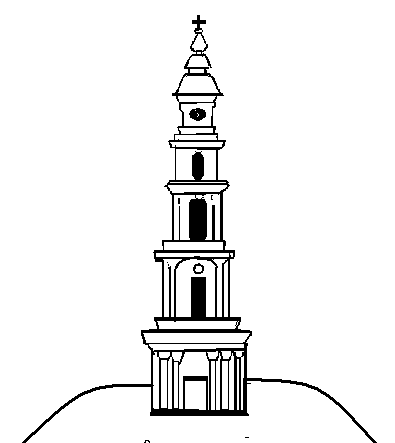 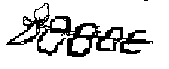 АДМИНИСТРАЦИЯ ЛЕЖНЕВСКОГО МУНИЦИПАЛЬНОГО РАЙОНАИВАНОВСКОЙ ОБЛАСТИПОСТАНОВЛЕНИЕОт 06.02.2015г.                                                                                              №145                    О внесении изменений в Административный регламент предоставления муниципальной услуги «Выдача Градостроительного плана земельного участка (ГПЗУ) на территории Лежневского муниципального района Ивановской области», утвержденный постановлением Администрации Лежневского муниципального района Ивановской области № 509 от 27.08.2014г.В целях приведения в соответствие с законодательством, Администрация Лежневского муниципального района Ивановской области постановляет:Внести в Административный регламент «Выдача Градостроительного плана земельного участка (ГПЗУ) на территории Лежневского муниципального района Ивановской области», утвержденный постановлением Администрации Лежневского муниципального района Ивановской области № 509 от 27.08.2014г. следующие изменения:Подпункт 2.4.1. пункта 2.4. раздела II Административного регламента изложить в следующей редакции: «2.4.1. Общий срок предоставления муниципальной услуги составляет не более 30 календарных дней со дня поступления заявления в Администрацию»;Подпункт 2.6.1.1. раздела II Административного регламента после слов «подпунктах 1, 2» дополнить словами «пункта 2.6.1.»;В пункте 2.9. раздела II Административного регламента слова «в предоставлении муниципальной услуги» заменить на слова «в выдаче градостроительного плана земельного участка»;Подпункт 2.10.2 пункта 2.10. раздела II Административного регламента исключить.В пунктах 3.2.1. и 3.3.1. раздела III Административного регламента слова «п.п. 2.6.1.» заменить на слова «п.п.2.6.1.1.»;Абзац 1 подпункта 3.4.4. раздела III Административного регламента изложить в следующей редакции:«3.4.4. Ответственный исполнитель подготавливает межведомственные запросы:- о предоставлении сведений, внесенных в государственный кадастр недвижимости, в виде кадастровой выписки, кадастрового паспорта и кадастрового плана территории, кадастровой справки о кадастровой стоимости земельного участка по форме, утвержденной Приказом Минэкономразвития России от 18.05.2012 №292 (ред. от 15.04.2013) и направляет его в филиал ФГБУ «ФКП Росреестра» по Ивановской области;- о предоставлении выписки из единого государственного реестра объектов культурного наследия (памятников истории и культуры) народов Российской Федерации и направляет его в Департамент культуры и культурного наследия Ивановской области на получение необходимой информации не позднее трех дней со дня регистрации заявления о выдаче ГПЗУ;- о предоставлении выписки из Единого государственного реестра юридических лиц (для юридических лиц) или Единого государственного реестра индивидуальных предпринимателей (для индивидуальных предпринимателей).».2. Настоящее постановление вступает в силу с момента подписания.Глава Администрации Лежневского муниципального района                               О.С.Кузьмичева 